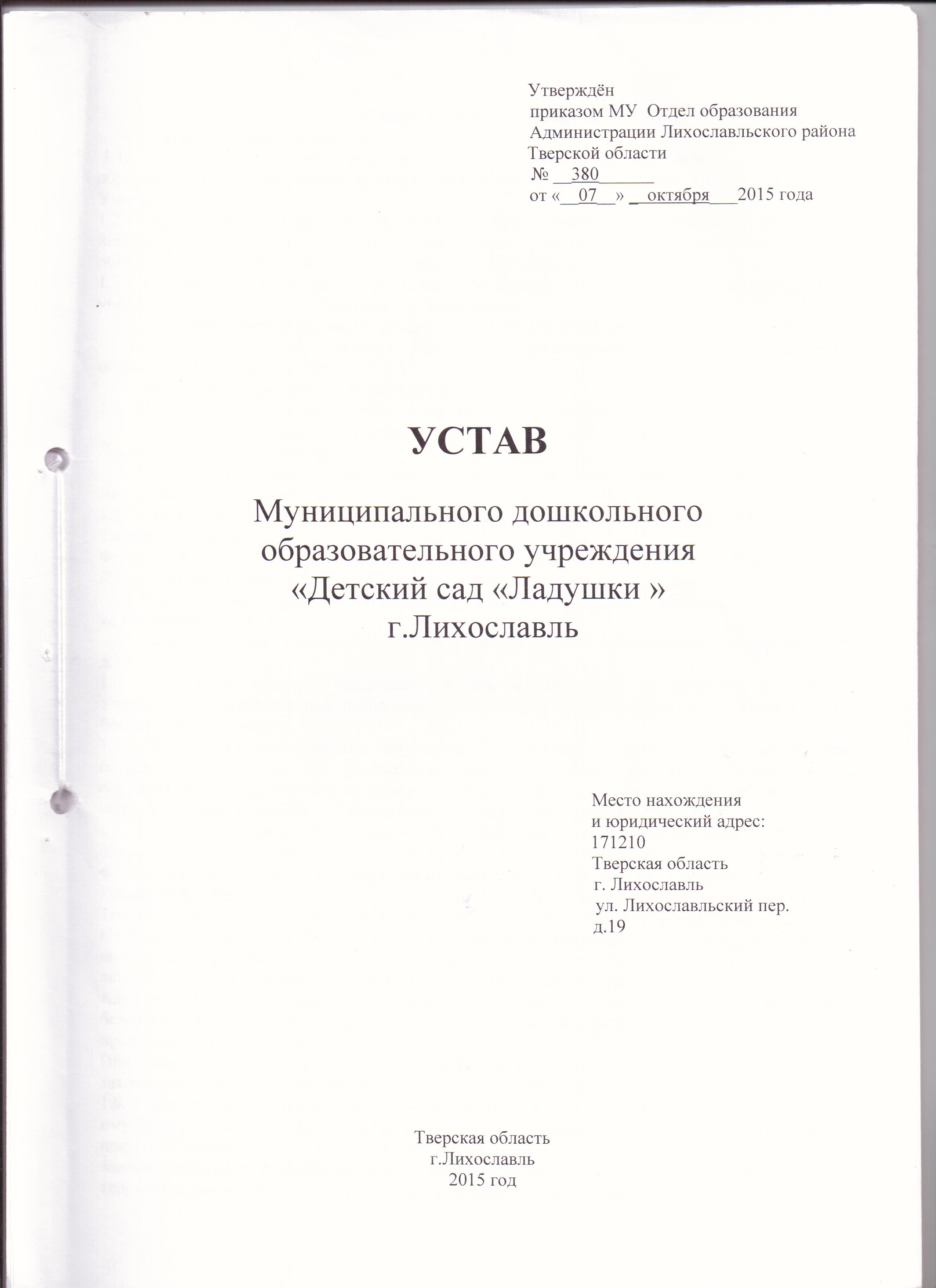  Статья 1. Общие положения« Статья 1. Общие положения. 1.1. Настоящий Устав регулирует деятельность Муниципального дошкольного образовательного учреждения «Детский сад «Ладушки» г. Лихославль (далее - по Уставу  Учреждение).1.2. Учреждение создано Муниципальным образованием «Лихославльский район» как некоммерческая организация в целях реализации прав граждан на образование, гарантии общедоступности и бесплатности дошкольного образования.1.3. Полное наименование Учреждения: Муниципальное дошкольное образовательное учреждение «Детский сад «Ладушки » г. Лихославль.       Сокращённое наименование Учреждения: МДОУ «Детский сад «Ладушки» г. Лихославль       Организационно – правовая форма: муниципальное бюджетное дошкольное образовательное учреждение.        Тип: дошкольная образовательная организация 1.4.  Местонахождение Учреждения: г.Лихославль Тверской области.         Юридический адрес Учреждения: 171210, Тверская область, г.Лихославль , ул. Лихославльский переулок,  д. 19.         Фактический адрес Учреждения:  171210, Тверская область, г.Лихославль, ул.  Лихославльский переулок,  д. 19. 1.5. Учредителем Учреждения является Муниципальное образование «Лихославльский район»  Тверской области.Функции и полномочия Учредителя осуществляет МУ Отдел образования Администрации Лихославльского района Тверской области  (далее -  по Уставу  Учредитель).          Юридический адрес Учредителя: 171210, Тверская область, г.Лихославль, ул.Первомайская, д.15.         Почтовый адрес Учредителя: 171210, Тверская область, г.Лихославль, ул.Первомайская, д.15.1.6. Отношения между Учредителем и Учреждением, не урегулированные Уставом Учреждения,  определяются договором, заключённым в соответствии с законодательством Российской Федерации.1.7. Полномочия собственника имущества Учреждения в рамках своей компетенции осуществляет Комитет по управлению имуществом Лихославльского района, который осуществляет распорядительные и контролирующие функции в отношении муниципального имущества, закреплённого за Учреждением на праве оперативного управления.1.8.  В своей деятельности Учреждение руководствуется Конституцией Российской Федерации, Законом Российской Федерации от 29.12.2012 №273 - ФЗ «Об образовании в Российской Федерации (далее – Закон «Об образовании в Российской Федерации»), Федеральным законом Российской Федерации от 12.01.1996 года № 7-ФЗ «О некоммерческих организациях», Трудовым Кодексом Российской Федерации  и другими федеральными законами, указами Президента Российской Федерации, постановлениями Правительства Российской Федерации, нормативно-правовыми актами Администрации Тверской области, нормативно-правовыми актами Муниципального образования «Лихославльский район», Отдела образования Администрации Лихославльского района, правилами и нормами охраны труда, техники безопасности и противопожарной защиты, а также настоящим Уставом и локальными правовыми актами Учреждения.При осуществлении предпринимательской деятельности Учреждение руководствуется законодательством Российской Федерации, регулирующим данную деятельность.1.9. Учреждение является юридическим лицом, имеет в оперативном управлении обособленное имущество, может от своего имени приобретать и осуществлять имущественные и личные неимущественные права, осуществляет операции с поступающими ему в соответствии с законодательством Российской Федерации средствами через лицевые счета, открываемые в территориальном органе Федерального казначейства или финансовом отделе администрации Лихославльского района в соответствии с положениями Бюджетного кодекса Российской Федерации.1.10. Учреждение распоряжается по своим обязательствам всем находящимся у него на праве оперативного управления имуществом, как закрепленным за Учреждением Собственником имущества, так и приобретенным за счет доходов, полученных от приносящих доход деятельности, за исключением особо ценного движимого имущества, закрепленного за Учреждением Собственником этого имущества, а также недвижимого имущества.      Учреждение вправе от своего имени заключать договора, нести обязанности, быть истцом и ответчиком в суде в соответствии с законодательством Российской Федерации.      Учреждение отвечает по своим обязательствам находящимися в его распоряжении денежными средствами.      Учреждение не несёт ответственности по обязательствам Учредителя. Учредитель не несёт ответственности по обязательствам Учреждения.      Учреждение имеет круглую печать со своим наименованием, штампы, бланки и другие реквизиты, вывеску установленного образца.1.11. Права юридического лица в части ведения уставной финансово-хозяйственной деятельности возникают у Учреждения с момента ее регистрации.1.12. Права на ведение образовательной деятельности и получение льгот, установленных законодательством Российской Федерации, возникают у Учреждения с момента выдачи ему лицензии  (разрешения) на образовательную деятельность. Лицензия на осуществление образовательной деятельности действует бессрочно.1.13. Учреждение проходит лицензирование в порядке, установленном Законом РФ «Об образовании в Российской Федерации».1.14. Учреждение может быть создано, реорганизовано и ликвидировано в порядке, установленном законодательством Российской Федерации.1.15. В Учреждении не допускаются создание и осуществление деятельности политических партий, религиозных организаций (объединений). В Учреждении образование носит светский характер.1.16. Учреждение обязано соблюдать принципы государственной политики в области образования.1.17. Основным видом деятельности Учреждения является деятельность, непосредственно направленная на  достижение целей, ради которых  оно создано - предоставление общедоступного бесплатного дошкольного образования на территории МО «Лихославльский район».1.18. Учредитель формирует и утверждает муниципальное задание для Учреждения в соответствии с основными видами деятельности Учреждения.1.19.  Учреждение не вправе отказаться от выполнения муниципального задания.1.20. Финансовое обеспечение выполнения муниципального задания Учреждением осуществляется в виде субсидий из муниципального бюджета.1.21.  Учреждение вправе сверх установленного муниципального задания, а также в случаях, определенных федеральными законами, в пределах установленного муниципального задания выполнять работы, оказывать услуги, относящиеся к его основным видам деятельности, за плату и на одинаковых при оказании одних и тех же услуг условиях.1.22. Исчерпывающий перечень основных видов деятельности Учреждения:оказание образовательных услуг в соответствии с федеральным государственным образовательным стандартом дошкольного образования;присмотр и уход за детьми;проведение оздоровительных и профилактических мероприятий, направленных на снижение заболеваемости детей;оказание дополнительных, в том числе платных, образовательных и оздоровительных услуг;иные виды деятельности, не противоречащие действующему законодательству.1.23. Учреждение обязано осуществлять свою деятельность в  соответствии с законодательством Российской Федерации об образовании,  в том числе:обеспечивать реализацию в полном объеме образовательных программ, соответствие качества подготовки обучающихся установленным требованиям, соответствие применяемых форм, средств, методов обучения и воспитания возрастным, психофизическим особенностям, склонностям, способностям, интересам и потребностям обучающихся;создавать безопасные условия обучения, воспитания обучающихся, присмотра и ухода за обучающимися, их содержания в соответствии с установленными нормами, обеспечивающими жизнь и здоровье обучающихся, работников Учреждения ;   соблюдать права и свободы обучающихся, родителей (законных представителей) несовершеннолетних обучающихся, работников Учреждения.Статья 2. Компетенция, цели, задачи и предмет деятельности Учреждения 1.Учреждение обладает автономией, под которой понимается самостоятельность в осуществлении образовательной, научной, административной, финансово-экономической деятельности, разработке и принятии локальных нормативных актов, в соответствии с Законом «Об образовании в Российской Федерации» и Уставом Учреждения.2.Учреждение свободно в определении содержания образования,  выборе учебно-методического обеспечения, образовательных технологий по реализуемой образовательной программе дошкольного образования.							3. В компетенцию Учреждения входит:						разработка и принятие правил внутреннего трудового распорядка, иных локальных нормативных актов;материально-техническое обеспечение Учреждения, оборудование помещений в  соответствии с  государственными и местными нормами и требованиями, в том числе в соответствии с  федеральными государственными образовательными стандартами дошкольного образования, федеральными государственными  требованиями, образовательными стандартами;предоставление Учредителю и общественности ежегодного отчета о поступлении и расходовании финансовых и материальных средств, а также отчёта о результатах самообследования;установление штатного расписания, если иное не установлено нормативными правовыми актами Российской Федерации;прием на работу работников, заключение с ними и расторжение трудовых договоров, если иное не установлено Законом «Об образовании в Российской Федерации», распределение должностных обязанностей, создание условий  и организация дополнительного профессионального образования работников;разработка и утверждение образовательных программ Учреждения;разработка и утверждение по согласованию с Учредителем программы развития Учреждения, если иное не установлено Законом «Об образовании в Российской Федерации»;прием обучающихся в Учреждение;индивидуальный учет результатов освоения обучающимися  образовательных программ, а также хранение в архивах информации об этих результатах на бумажных и (или) электронных носителях;использование и совершенствование методов обучения и воспитания образовательных технологий, электронного обучения;проведение самообследования, обеспечение функционирования  внутренней системы оценки качества  дошкольного образования;создание необходимых условий для укрепления здоровья, организации питания обучающихся Учреждения;создание условий для занятия обучающимися  физической культурой и спортом;содействие деятельности общественных объединений родителей (законных представителей) несовершеннолетних обучающихся, осуществляемой в Учреждении и не запрещенной законодательством Российской Федерации;организация научно - методической работы, в том числе организация и проведения научных и методических конференций, семинаров;обеспечение создания и ведения официального сайта Учреждения в сети «Интернет»;иные вопросы в соответствии с законодательством Российской Федерации.4.  Учреждение вправе вести консультационную, просветительскую деятельность, деятельность в сфере охраны здоровья граждан и иную не противоречащую целям создания Учреждения деятельностью5.  Учреждение несет ответственность в установленном законодательством Российской Федерации порядке за невыполнение или ненадлежащее выполнение функций, отнесенных к ее компетенции, за реализацию не в полном объеме образовательных программ в соответствии с учебным планом, качество образования своих выпускников, а также за жизнь и здоровье обучающихся, работников образовательной организации. За нарушение или незаконное ограничение права на образование и предусмотренных законодательством об образовании прав и свобод обучающихся, родителей (законных представителей) несовершеннолетних обучающихся, нарушение требований к организации и осуществлению образовательной деятельности Учреждение и его должностные лица несут административную ответственность в соответствии с Кодексом Российской Федерации об административных правонарушениях.6. Целью деятельности Учреждения является образовательная деятельность по образовательным программам дошкольного образования, присмотр и уход за детьми. Формирование общей культуры, развитие физических, интеллектуальных, нравственных, эстетических и личностных качеств формирование предпосылок учебной деятельности, сохранение и укрепление здоровья детей дошкольного возраста, осуществление дополнительных мер социальной поддержки обещающихся и работников Учреждения.7. Образовательная программа дошкольного образования в Учреждении направлена на разностороннее развитие детей дошкольного возраста с учетом их возрастных и индивидуальных особенностей, в том числе достижение детьми дошкольного возраста уровня  развития, необходимого и достаточного для успешного освоения ими образовательных программ начального общего образования, на основе индивидуального подхода к детям дошкольного возраста и специфичных для детей  дошкольного возраста видов деятельности. Освоение  образовательной программы дошкольного образования не сопровождается проведением промежуточных аттестаций и итоговой аттестации обучающихся. 8. Основными задачами Учреждения является: охрана жизни и укрепление физического и психического здоровья детей, в том числе их эмоционального благополучия;  обеспечение познавательно-речевого, социально-личностного, художественно-эстетического и физического развития детей;  воспитание гражданственности, уважения к правам и свободам человека, любви к окружающей природе, Родине, семье с учетом возрастных особенностей детей; обеспечение равных возможностей полноценного развития каждого ребёнка в период дошкольного детства независимо от места проживания, пола, нации, языка, социального статуса, психофизиологических особенностей (в том числе ограниченных возможностей здоровья);обеспечение преемственности образовательных программ дошкольного и начального общего образования;создание благоприятных условий развития детей в соответствии с его возрастными и индивидуальными особенностями и склонностями, развитие способностей и творческого потенциала каждого ребёнка как субъекта отношений с самим собой, другими детьми, взрослыми и миром;объединение обучения и воспитания в целостный образовательный процесс на основе духовно-нравственных и социокультурных ценностей и принятых в обществе правил и норм поведения в интересах человека, семьи, общества; формирование общей культуры личности детей, развития их социальных, нравственных, эстетических, интеллектуальных, физических качеств, инициативности, самостоятельности и ответственности ребёнка, формирования предпосылок учебной деятельности; обеспечение вариативности и разнообразия содержания образовательных программ и организационных форм уровня дошкольного образования, возможности формирования образовательных программ различной направленности с учётом образовательных потребностей и способностей детей; формирование социокультурной среды, соответствующей возрастным, индивидуальным, психологическим и физиологическим особенностям детей; обеспечение психолого-педагогической поддержки семьи и повышения компетентности родителей (законных представителей) в вопросах развития и образования, охраны и укрепления здоровья детей.9. Предметом деятельности Учреждения является:  реализация образовательной программы дошкольного образования в группах общеразвивающей направленности с приоритетным осуществлением деятельности по развитию детей по нескольким направлениям, таким как познавательно-речевое, социально-личностное, художественно-эстетическое и физическое;  реализация дополнительных образовательных программ;  воспитание, обучение, развитие, а также присмотр, уход и оздоровление детей в возрасте от двух месяцев до прекращения образовательных отношений;  медицинская деятельность для реализации целей и задач Учреждения;  оказание платных дополнительных образовательных услуг. 10. Учреждение в целях выполнения стоящих перед ним задач имеет право:реализовать дополнительные  образовательные программы и оказывать дополнительные образовательные услуги за пределами определяющих его статус образовательных программ с учётом потребностей семьи и на основе договора, заключаемого между Учреждением и родителями ( законными представителями);самостоятельно разрабатывать и утверждать план работы Учреждения, годовой учебный план в соответствии региональным базисным планом, годовой учебный график, сетку непосредственной образовательной деятельности;выбирать формы, средства и методы воспитания и обучения, присмотра и ухода за детьми, а также учебные и методические пособия в пределах определённых законодательством  в сфере образования;использовать дистанционные образовательные технологии;оказывать дополнительные образовательные услуги за пределами определяющих его статус образовательных программ;платные образовательные услуги не могут быть оказаны взамен и в рамках основной образовательной деятельности, финансируемой Тверской областью;привлекать дополнительные финансовые источники, в том числе и валютные средства, за счёт предоставления платных дополнительных услуг, добровольных пожертвований и целевых взносов физических и юридических лиц, в том числе иностранных граждан;устанавливать прямые связи с предприятиями, учреждениями и организациями, в т. ч. с иностранными;устанавливать структуру управления деятельности Учреждения;устанавливать  штатное расписание и  распределять должностные обязанности работников;комплектовать штат работников Учреждения на основе трудовых договоров (служебных контрактов), заключаемых на неопределённый срок, в случаях, предусмотренных действующим законодательством Российской Федерации. Могут заключаться срочные трудовые договоры;устанавливать заработную плату работников Учреждения в зависимости от квалификации, сложности, интенсивности, количества, качества и условий выполняемой работы. Устанавливать компенсационные выплаты (доплаты и надбавки компенсационного характера) и стимулирующие выплаты (доплаты и надбавки стимулирующего характера, премии и иные поощрительные выплаты) в пределах предоставленных субсидий МО «Лихославльский район» и бюджетных ассигнований, направляемых на оплату труда; определять состав, объём и порядок защиты сведений конфиденциального характера, персональных данных обучающихся, их родителей (законных представителей) несовершеннолетних обучающихся, работников Учреждения, требовать от своих сотрудников обеспечения сохранности и защиты этих сведений от внешних и внутренних угроз;осуществлять иные права, установленные действующим законодательством Российской Федерации.11. Учреждение несет в установленном законодательством РФ порядке ответственность:  за выполнение функций, определенных Уставом;  реализацию в полном объеме образовательной программы дошкольного образования; качество реализуемых образовательных программ;  соответствие применяемых форм, методов и средств организации образовательной деятельности возрастным, психофизиологическим особенностям, склонностям, способностям, интересам и потребностям детей;  жизнь и здоровье детей и работников Учреждения во время образовательной деятельности;  нарушение прав и свобод обучающихся и работников Учреждения; иные действия, предусмотренные законодательством Российской Федерации.12. Организация питания в Учреждении возлагается на администрацию Учреждения, которое обеспечивает сбалансированное питание обучающихся, необходимое для нормального роста и развития с учётом режима работы Учреждения. 12.1. В Учреждении устанавливается трёхкратное питание.12.2.Питание  обучающихся осуществляется в соответствии с примерным десятидневным меню, утверждённым заведующей  Учреждением.12.3. Контроль над качеством питания, витаминизацией блюд, закладкой продуктов питания, выходом блюд, вкусовыми качествами пищи, санитарным состоянием пищеблока, правильностью хранения, соблюдением сроков реализации продуктов питания возлагается на заведующую Учреждением.13. Для организации питания в Учреждении используются бюджетные и (или) внебюджетные средства.14. Медицинское обслуживание обучающихся в Учреждении обеспечивается медицинским штатным работником государственного бюджетного учреждения здравоохранения.  Медицинский персонал наряду с администрацией Учреждения несет ответственность за здоровье и физическое развитие детей, проведение лечебно-профилактических мероприятий, соблюдение санитарно-гигиенических норм, режима и обеспечение качества  питания. Учреждение обязано предоставить помещение с соответствующими условиями для работы медицинских работников, осуществлять контроль их работы в целях охраны и укрепления здоровья детей и работников Учреждения. 15.Сотрудники Учреждения в обязательном порядке проходят периодические медицинские обследования и санитарно-гигиеническое обучение.Статья 3.  Информационная открытость Учреждения1. Учреждение формирует открытые и общедоступные информационные ресурсы, содержащие информацию об их деятельности, и обеспечивают доступ к таким ресурсам посредством размещения их в информационно-телекоммуникационных сетях, в том числе на официальном сайте Учреждения в сети "Интернет".2. Учреждение обеспечивают открытость и доступность:1) информации:о дате создания Учреждения, об  Учредителе, о месте нахождения Учреждения, режиме, графике работы, контактных телефонах и об адресах электронной почты;о структуре и об органах управления Учреждением;о реализуемых образовательных программах  дошкольного образования на основе интеграции образовательных областей и комплексно-тематического принципа с указанием сетки занятий по каждой возрастной группе;о численности обучающихся по реализуемым образовательным программам дошкольного образования  за счет бюджетных ассигнований Тверской области,  Лихославльского района и по договорам об образовании за счет средств физических и (или) юридических лиц;о языках образования;о федеральных государственных образовательных стандартах дошкольного образования, об образовательных стандартах (при их наличии);о руководителе Учреждения, его заместителях; о персональном составе педагогических работников с указанием уровня образования, квалификации и опыта работы;о материально-техническом обеспечении образовательной деятельности (в том числе о наличие объектов спорта, средств обучения и воспитания, об условиях питания и охраны здоровья обучающихся, о доступе к информационным системам и информационно-телекоммуникационным сетям);о количестве вакантных мест для приема (перевода) в Учреждение по образовательным  программам дошкольного образования ;об объеме образовательной деятельности, финансовое обеспечение которой осуществляется за счет бюджетных ассигнований Тверской области, местного  бюджета, по договорам об образовании за счет средств физических и (или) юридических лиц ( при их наличии);о поступлении финансовых и материальных средств и об их расходовании по итогам финансового года;2) копий:Устава Учреждения;лицензии на осуществление образовательной деятельности (с приложениями);плана финансово-хозяйственной деятельности Учреждения, утвержденного в установленном законодательством Российской Федерации порядке, или бюджетной сметы Учреждения;локальных нормативных актов, предусмотренных  Федеральным законом № 273-ФЗ от 29.12.2012 г. « Об образовании в Российской Федерации», правил внутреннего трудового распорядка, коллективного договора;отчета о результатах самообследования;документа о порядке оказания платных образовательных услуг, в том числе образца договора об оказании платных образовательных услуг, документа об утверждении стоимости обучения по каждой образовательной программе (при их наличии);предписаний органов, осуществляющих государственный контроль (надзор) в сфере образования, отчетов об исполнении таких предписаний;иной информации, которая размещается, опубликовывается по решению Учреждения и (или) размещение, опубликование которой является обязательным в соответствии с законодательством Российской Федерации.3. Информация и документы, указанные в  пункте 2 настоящей статьи, если они в соответствии с законодательством Российской Федерации не отнесены к сведениям, составляющим государственную и иную охраняемую законом тайну, подлежат размещению на официальном сайте Учреждения в сети "Интернет" и обновлению в течение десяти рабочих дней со дня их создания, получения или внесения в них соответствующих изменений. Порядок размещения на официальном сайте Учреждения в сети "Интернет" и обновления информации об Учреждении, в том числе ее содержание и форма ее предоставления, устанавливается Правительством Российской Федерации.Статья 4. Организация образовательного процесса1.  Содержание образовательной деятельности в Учреждении определяется образовательной программой дошкольного образования, разрабатываемой, принимаемой и реализуемой им самостоятельно в соответствии c Федеральным государственным образовательным стандартом  дошкольного образования и с учетом соответствующих примерных образовательных программ дошкольного образования.2.Сроки получения дошкольного образования устанавливаются федеральным государственным образовательным стандартом дошкольного образования.3. Содержание дошкольного образования в Учреждении определяется образовательной программой дошкольного образования. 4.Требования к структуре, объему, условиям реализации и результатам образовательной программы дошкольного образования определяются федеральным государственным образовательным стандартом дошкольного образования.5.Максимально допустимый объем образовательной нагрузки определяется в соответствии с санитарно-эпидемиологическими правилами и нормативами. Длительность занятия: от 10 до 30 минут в зависимости от возрастных особенностей воспитанников, с обязательным проведением физкультминутки 2-5 минут и перерывом между занятиями не менее 10 минут.6. В Учреждении гарантируется получение образования на государственном языке Российской Федерации. 7. В учреждении образовательная деятельность осуществляется на государственном языке Российской Федерации. 8. Язык образования определяется локальным актом Учреждения  в соответствии с законодательством Российской Федерации. 9. Учреждение самостоятельно осуществляет образовательный процесс, подбор и расстановку кадров, финансовую, хозяйственную и иную деятельность в пределах, установленных законодательством Российской Федерации.10. Учреждение обеспечивает материально-техническое оснащение образовательного процесса, оборудование помещений  в пределах собственных финансовых средств.11. Учреждение функционирует в помещении, отвечающем санитарно-гигиеническим требованиям, правилам пожарной безопасности, а также психолого–педагогическим требованиям к благоустройству учреждения12. Основной структурной единицей Учреждения является группа общеразвивающей направленности для детей дошкольного возраста. В группы могут включаться как дети одного возраста, так и дети разных возрастов. Группы функционируют в режиме сокращенного дня (10,5-часового пребывания). Количество групп в Учреждении определяется Учредителем исходя из их предельной наполняемости.13.Предельная наполняемость в группах общеразвивающей направленности и в разновозрастных группах общеразвивающей направленности определяется постановлением Главного государственного санитарного врача РФ  № 26 от 15.05.2013г "Об утверждении СанПиН 2.4.1.3049-13  "Санитарно-эпидемиологические требования к устройству, содержанию и организации режима работы в дошкольных  образовательных организаций (с изменениями на 27 августа 2015 года)» .  14. Учреждение работает круглогодично по пятидневной рабочей неделе с выходными днями в субботу и воскресенье, исходя из потребностей семьи и возможностей бюджетного финансирования. Учреждение функционирует в режиме сокращённого дня -  с  10,5 - часовым пребыванием  обучающихся (с 07.30-18.00). 15. В Учреждении в установленном порядке при наличии необходимых материально-технических условий и кадрового обеспечения (в пределах выделенных средств) могут быть открыты группы кратковременного пребывания детей. Группы кратковременного пребывания функционируют по гибкому режиму: от двух до пяти раз в неделю, от двух до пяти часов в день в зависимости от потребностей родителей (законных представителей). 16. Учреждение в установленном порядке при наличии условий открывает структурные подразделения: центр игровой поддержки, консультативный пункт, семейные дошкольные группы, семейный детский сад.  Положения о структурных подразделениях утверждаются заведующей Учреждением. Эти структурные подразделения могут иметь общеразвивающую направленность или осуществляющие присмотр и уход за детьми без реализации образовательной программы дошкольного образования.17. Исчерпывающий перечень иных (неосновных) видов деятельности Учреждения:- Учреждение реализовывает дополнительные общеобразовательные программы, имеющие государственную аккредитацию образовательных программ в соответствии с требованиями действующего  законодательства  Российской Федерации в сфере образования. -  Учреждение  оказывает  платные дополнительные образовательные услуги в предусмотренных законодательством Российской Федерации случаях   при наличии лицензии на осуществление дополнительной образовательной деятельности.- Учреждение оказывает следующие платные дополнительные образовательные услуги за счет средств физических и  (или) юридических лиц не предусмотренные установленным муниципальным заданием Учреждения,  либо соглашением о предоставленной субсидии на возмещение затрат:развивающие игры; театрализованная деятельность;патриотическое воспитание, краеведение;детский дизайн, конструирование и ручной труд;подготовка к обучению в школе; обучение плаванию.18. Платные образовательные  услуги предоставляются в полном соответствии с перечнем или по отдельности в зависимости от возможностей Учреждения и потребностей семьи на основе договора, об оказании платных образовательных услуг, заключённого между Учреждением и  родителями (законными представителями) несовершеннолетних обучающихся.  19. Дополнительные  платные услуги оказываются (на договорной основе) всем воспитанникам и родителям  (законным представителям), пожелавшим ими воспользоваться. 20. Порядок предоставления Учреждением платных  дополнительных образовательных услуг определяется локальным актом - Положением о дополнительных платных образовательных услугах.21. Платные образовательные услуги не могут  быть оказаны вместо образовательной деятельности, финансовое обеспечение которой осуществляется за счет бюджета  Тверской области.22. Доход от оказания платных образовательных услуг используется Учреждением в соответствии с уставными целями. 23. К платным образовательным услугам не относятся: снижение установленной наполняемости групп;  деление групп на подгруппы при реализации основных образовательных программ;  реализация основной общеобразовательной программы дошкольного образования;  подгрупповые и групповые занятия в рамках основной общеобразовательной программы. 24. Учреждение  в соответствии с действующим законодательством обеспечивает открытость и доступность информации о системе образования на официальном сайте  Учреждения в сети Интернет.Статья 5. Комплектование Учреждения1. Порядок комплектования   Учреждения определяется  Учредителем в соответствии с законодательством Российской Федерации и закрепляется в Уставе.2. Контингент обучающихся формируется в соответствии с их возрастными особенностями и видом Учреждения.3.   В Учреждение принимаются дети в возрасте от двух месяцев до прекращения образовательных отношений;4. Количество групп в Учреждении определяется Учредителем исходя из их предельной наполняемости.5. Количество обучающихся Учреждения в группах общеразвивающей направленности определяется исходя из расчёта площади групповой (игровой) – для ясельных групп не менее  квадратных на 1 ребёнка, в дошкольных группах не менее  квадратных на одного ребёнка.6. Прием детей в Учреждение осуществляется заведующей на основании направления (путёвки), выданного комиссией по распределению мест в муниципальные образовательные организации, реализующие образовательную программу дошкольного образования, МО «Лихославльский район», по письменному заявлению родителей (законных представителей) несовершеннолетних обучающихся.7.Правила приема в Учреждение на обучение по образовательной программе дошкольного образования, в части не урегулированной ( законом «Об образовании Российской Федерации», другими федеральными законами) определяются и утверждаются Учреждением самостоятельно.8. Правила приема в Учреждение обеспечивают также прием граждан, имеющих право на получение дошкольного образования и проживающих на территории, закрепленной за Учреждением.9. Родители (законные представители)  несовершеннолетних обучающихся при приеме в Учреждение предъявляют: заявление о приеме ребенка в Учреждение;согласия родителя (законного представителя) на обработку персональных данных несовершеннолетнего ребёнка;копия свидетельства о рождении ребенка;медицинская карта ребенка; карта профилактических прививок или выписка из карты о проведенной вакцинации;справка от педиатра о том, что ребенок здоров;копия документа, удостоверяющего личность одного из родителей (законных представителей) ребенка;направление (путёвка) комиссии по распределению мест в  муниципальные  образовательные организации, реализующие образовательную программу дошкольного образования МО «Лихославльский район»;свидетельство о  регистрации по месту жительства родителя (законного представителя) или временного  пребывания, или документа, содержащего сведения о регистрации ребенка по месту жительства или по месту пребывания.После предоставления пакета документов заключается договор  на предоставление образовательной услуги. При приеме детей в Учреждение заведующая обязана ознакомить родителей (законных представителей) несовершеннолетних обучающихся с Уставом, лицензией на право ведения образовательной деятельности и другими документами, регламентирующими организацию образовательного деятельности.Зачисление детей на обучение по образовательной программе дошкольного образования в Учреждение оформляется приказом заведующей.10. Во внеочередном порядке в соответствии с федеральным законодательством РФ в Учреждение принимаются :- дети прокурорских работников;- дети работников Следственного комитета Российской Федерации;- дети родителей, получивших или перенесших лучевую болезнь и другие заболевания или получивших инвалидность вследствие чернобыльской катастрофы, а также детям родителей, проживавшим и проживающим в зонах с плотностью радиоактивного загрязнения почвы цезием 137 от 1 до 5 Ки/км.кв.;- детям родителей, работающих судьями.11.В первоочередном порядке приему в Учреждение подлежат:- дети сотрудников полиции;- дети сотрудника полиции, погибшего (умершего) вследствие увечья или иного повреждения здоровья, полученных в связи с выполнением служебных обязанностей; - дети сотрудника полиции, умершего вследствие заболевания, полученного в период прохождения службы в полиции;-  дети гражданина Российской федерации, уволенного со службы в полиции вследствие увечья или иного повреждения здоровья, полученного в связи с выполнением служебных обязанностей и исключивших возможность дальнейшего прохождения службы в полиции;- дети гражданина Российской Федерации, умершего в течение одного года после увольнения со службы в полиции вследствие увечья или иного повреждения здоровья, полученных в связи с выполнением служебных обязанностей, либо вследствие заболевания, полученного в период прохождения службы в полиции, исключивших возможность дальнейшего прохождения службы в полиции;- дети, находящиеся (находившиеся) на иждивении сотрудника полиции, гражданина Российской Федерации, указанных в абзацах 1-5пункта 11 Устава;-дети инвалиды;- дети, один из родителей (законных представителей) которых являются инвалидами 1  и 2 группы;- дети из многодетных семей;- дети, родители ( один из родителей) которых находится на военной службе;- дети военнослужащих по месту жительства их  семей;- дети граждан, уволенных с военной службы;- дети беженцев, вынужденных переселенцев;- дети, находящиеся под опекой;- дети участников боевых действий, выполнявших задачи в условиях вооруженного конфликта на территории Чеченской Республики;- дети из неполных семей, находящихся в трудной жизненной ситуации;- детям сотрудников, имеющих специальные звания и проходящих службу в учреждениях и органах уголовно-исполнительной системы, федеральной противопожарной службе Государственной противопожарной службы, органах по контролю за оборотом наркотических средств и психотропных веществ и таможенных органах Российской Федерации (далее – сотрудники); - детям сотрудника, указанного в абзаце 17 пункта 11 Устава, погибшего (умершего) вследствие увечья или иного повреждения здоровья, полученных в связи с выполнением служебных обязанностей; - детям сотрудника, указанного в абзаце 17 пункта 11 Устава, умершего вследствие заболевания, полученного в период прохождения службы в учреждениях и органах; - детям гражданина Российской Федерации, уволенного со службы в учреждениях и органах, указанного в абзаце 17 пункта 11 Устава,  вследствие увечья или иного повреждения здоровья, полученных в связи с выполнением служебных обязанностей и исключивших возможность дальнейшего прохождения службы в учреждениях и органах; - детям гражданина Российской Федерации, умершего в течение одного года после увольнения со службы в учреждениях и органах,указанного в абзаце 17 пункта 11 Устава, вследствие увечья или иного повреждения здоровья, полученных в связи  выполнением служебных обязанностей, либо вследствие заболевания, полученного в период прохождения службы в учреждениях и органах, исключивших возможность дальнейшего прохождения службы в учреждениях и органах;- детям, находящимся (находившимся) на иждивении сотрудника, гражданина Российской Федерации, указанных  в абзацах 17– 22 пункта 11 Устава.12.Преимущественным  правом на зачисление в Учреждение пользуются:- дети  работников муниципальной бюджетной сферы по ходатайству руководителя учреждения( не более 1 человека от каждой отрасли в год);- дети медицинских работников ГБУЗ «Лихославльская ЦРБ» по ходатайству руководителя учреждения ( не более 1 человека в год);- дети муниципальных служащих МО « Лихославльский район» ( не более 1 человека в год);- дети работников крупных предприятий Лихославльского района с численностью работающих не менее пятисот человек по ходатайству руководителя предприятия (не более 1 человека в год).13. Между Учреждением и родителями (законными представителями) несовершеннолетних обучающихся заключается договор, которым регулируются взаимные права, обязанности и ответственность сторон, возникающие в процессе воспитания, обучения,  присмотра и   ухода за детьми. 14. За обучающимися  сохраняется место в Учреждении в случае болезни, в летний период, во время отпуска родителей (законных представителей) и прочее на  основании письменного заявления родителей (законных представителей). Особые случаи сохранения за  обучающимися места в Учреждении  оговариваются в договоре с родителями (законными представителями).15.Отчисление обучающихся из Учреждения проводится заведующей в следующих случаях:по заявлению родителей (законных представителей) несовершеннолетних обучающихся в связи с получением дошкольного образования (завершением обучения);Образовательные отношения могут быть прекращены досрочно в следующих случаях:по заявлению родителей (законных представителей) несовершеннолетних обучающихся; по обстоятельствам, не зависящим от воли обучающегося или родителей(законных представителей) несовершеннолетних обучающихся и Учреждения, в том числе в случае ликвидации Учреждения.16. Основанием для прекращения образовательных отношений является приказ Учреждения об отчислении обучающегося. Права и обязанности обучающегося, предусмотренные законодательством Российской Федерации об образовании, Уставом, локальными нормативными актами Учреждения, прекращаются с даты его отчисления.Статья 6. Участники образовательных отношений.Их права и обязанности.1.Участниками образовательных отношений Учреждения являются обучающиеся, их родители (законные представители) несовершеннолетних обучающихся, педагогические работники и иные работники Учреждения.2. Взаимоотношения участников образовательных отношений  в Учреждении строятся на основе сотрудничества, уважения личности и приоритета общечеловеческих ценностей.3. Отношения обучающегося и персонала Учреждения строятся на основе сотрудничества, уважения личности ребёнка и предоставления ему свободы развития в соответствии с индивидуальными особенностями.4.Права обучающихся гарантируются Конвенцией ООН «О правах ребёнка», действующим законодательством Российской Федерации, настоящим Уставом, договором о сотрудничестве между Учреждением и родителями (законными представителями) несовершеннолетних обучающихся.5. С целью урегулирования разногласий между участниками образовательных отношений по вопросам реализации права на образование, в том числе в случаях возникновения конфликта интересов педагогического работника, применения локальных актов, в Учреждении создаётся комиссия по урегулированию споров между участниками образовательных отношений (далее - Комиссия).6. Комиссия создаётся из равного числа родителей (законных представителей) несовершеннолетних обучающихся и  работников Учреждения. 7. Решение Комиссии обжалуется в установленном законодательством Российской Федерации порядке.Порядок создания, организации работы, принятия решений Комиссии и их исполнения устанавливается локальным нормативным актом Учреждения, который принимается с учётом мнения совета родителей, представителей первичной профсоюзной организации Учреждения и работников Учреждения.8. Каждый  обучающийся имеет право: на получение общедоступного и бесплатного дошкольного образования;на получение дошкольного образования на государственном языке Российской Федерации; на  предоставление условий для обучения с учетом особенностей их психофизического развития и состояние здоровья, в том числе получение социально-педагогической помощи;на уважение человеческого достоинства защиту от всех форм физического и психического насилия, оскорбления личности, охрана жизни и здоровья;на свободу совести информации, свободное выражение собственных взглядов и убеждений;удовлетворение физиологических потребностей (в питании, сне, отдыхе и др.) в соответствии с его возрастом и индивидуальными особенностями развития.получение квалифицированной помощи в коррекции имеющихся недостатков развития;образование в соответствии с федеральными государственными образовательными стандартами дошкольного образования; на перевод в другую образовательную организацию, реализующую образовательную программу дошкольного образования;на развитие творческих способностей и интересов,  включая участие в конкурсах, выставках, смотрах, физкультурных и спортивных мероприятиях, и других массовых мероприятиях;на поощрение за успехи в физкультурной, спортивной, общественной и творческой деятельности;на бесплатное пользование во время получения образования учебными пособиями, учебно-методическими материалами средствами обучения и воспитания;получение дополнительных (в том числе платных) образовательных и медицинских услуг.9. Взаимоотношения между Учреждением и родителями (законными представителями) несовершеннолетних обучающихся регулируются договором, включающим в себя порядок оформления возникновения, приостановления и прекращения отношений между Учреждением и родителями (законными представителями) несовершеннолетними обучающихся.10. Размер  платы  взимаемой с родителей (законными представителями) несовершеннолетних обучающихся  (далее - родительская плата) за присмотр и уход за ребенком в Учреждении  устанавливается постановлением администрации Лихославльского района Тверской области. 11. Родители (законные представители) несовершеннолетних обучающихся имеют право:на предоставление услуги по присмотру и уходу за детьми;на обучение и воспитание детей;выбирать до завершения получения ребенком дошкольного образования с учётом рекомендации  психолого-медико-педагогической комиссии (при их наличии) формы получения образования, формы обучения;дать ребенку дошкольное образование в семье. Ребенок, получающей образование в семье, по решению его родителей  (законных представителей)   на любом этапе обучения вправе продолжить образование в Учреждении;знакомиться с Уставом Учреждения, лицензией на осуществление образовательной деятельности, со свидетельством государственной регистрации, с учебно-программной документацией и другими документами, регламентирующими организацию и осуществление образовательной деятельности;знакомиться с содержанием образования, используемыми методами обучения и воспитания, образовательными технологиями;защищать права и законные интересы обучающихся;получать информацию о всех видах планируемых обследований (психологических, психолого-педагогических) обучающихся, давать согласие на проведение таких обследований или участие в таких обследованиях, отказаться от их проведения или участие в них, получать информацию о результатах проведенных обследований обучающихся;принимать участие в управлении Учреждения в форме, определяемой Уставом Учреждения;присутствовать при обследовании детей психолого-медико-педагогической комиссией, обсуждение результатов обследования и рекомендации, полученных по результатам обследований, высказывать свое мнение относительно предлагаемых условий для организации обучения и воспитания детей;обжалование актов Учреждения в установленном законодательством Российской Федерации порядке;обращаться в комиссию по урегулированию споров между участниками образовательных отношений, в том числе по вопросам о наличии или об отсутствии конфликта интересов педагогического работника;при наличии оснований для жалоб на Учреждение или работника  предварительно обсудить вопросы с заведующей Учреждением и работником, имеющим к этому отношение;направить в Отдел образования администрации Лихославльского района обращения о применении к работникам Учреждения, нарушающим и (или) ущемляющим права обучающихся, родителей (законных представителей) несовершеннолетних обучающихся, дисциплинарных взысканий;использовать не запрещённые законодательством Российской Федерации иные способы защиты прав и законных интересов;на выплату компенсации части родительской платы за присмотр и уход за детьми в Учреждении, реализующем  образовательную программу дошкольного образования в размере 20%, 50%, 100% в зависимости от количества детей в семье и фактически взимаемой суммы за присмотр и уход за детьми в Учреждении (В соответствии с действующим  законодательством Российской Федерации). Право на получение компенсации имеет один из родителей (законных представителей), внесших родительскую плату за присмотр и уход за детьми в Учреждение.Компенсация назначается на основании письменного заявления о назначении компенсации части родительской платы за присмотр и уход за ребенком установленной формы, с которым один из родителей (законных представителей) обращается в Учреждение;                                                                                                                                            родители (законные представители) несовершеннолетних обучающихся, обеспечивающие получение детьми дошкольного образования в форме семейного образования, имеют право на получение методической, психолого-педагогической, диагностической и консультативной помощи без взимания платы.12. Родители (законные представители) несовершеннолетних обучающихся,   обязаны:обеспечить получение детьми общего образования;соблюдать правила внутреннего распорядка Учреждения, требования локальных нормативных актов, которые устанавливают режим занятий обучающихся, порядок регламентации образовательных отношений между Учреждением и родителями (законными представителями) несовершеннолетних обучающихся и оформления возникновения, приостановления и прекращения этих отношений;уважать честь и достоинство обучающихся и работников Учреждения; заложить основы интеллектуального, нравственного, физического развития личности ребёнка;заботиться о сохранении и укреплении здоровья детей;бережно относиться к имуществу Учреждения;обеспечивать и защищать права и интересы своих детей, не причинять вред физическому и психическому здоровью детей, воспитывать детей, исключая пренебрежительное, жестокое, грубое, унижающее человеческое достоинство обращение, оскорбление или их эксплуатацию.не допускать неоправданного вмешательства в работу педагогов по вопросам, которые по своему характеру входят в круг обязанностей педагога.своевременно вносить родительскую плату за присмотр и уход за детьми;своевременно ставить в известность Учреждение о возможном отсутствии ребёнка или его болезни;выполнять требования Устава Учреждения; выполнять условия договора с Учреждением;посещать родительские собрания.13. Иные права и обязанности родителей (законных представителей) несовершеннолетних обучающихся устанавливаются действующим законодательством Российской Федерации.14. За неисполнение или ненадлежащее исполнение обязанностей, в соответствии с действующим законодательством Российской Федерации, родители (законные представители)несовершеннолетних обучающихся несут ответственность, предусмотренную законодательством Российской Федерации.15. Право на занятие педагогической деятельностью  имеют лица, имеющие среднее профессиональное или высшее образование и отвечающие квалификационным требованиям, указанным в квалификационных справочниках. 16. К педагогической деятельности в Учреждении не допускаются лица, не имеющие необходимую профессиональную педагогическую квалификацию соответствующую должностным обязанностям педагогических работников и полученной специальности, подтверждённую  документами государственного образца о соответствующем уровне образования и (или) квалификации.17. Педагогические работники принимаются на работу в Учреждение, работают и освобождаются от занимаемой должности в соответствии с Трудовым кодексом Российской Федерации.18. Дополнительными основаниями прекращения трудового договора с педагогическими работниками являются:повторное грубое нарушение Устава Учреждения в течение года.применение, в т.ч. однократное, методов воспитания, связанных с физическим и (или) психическим насилием над воспитанниками.19.  Для работников дошкольного образовательного учреждения работодателем является данное Учреждение.20. К педагогической деятельности не допускаются лица: по основаниям, установленным трудовым законодательством Российской Федерации;21. Педагогические работники Учреждения имеют академические права и свободы:свобода преподавания, свободу выражения своего мнения, свободу от вмешательства в профессиональную деятельность;свобода выбора и использования педагогически обоснованных форм, средств, методов обучения и воспитания;право на творческую инициативу, разработку и применение авторских программ и методов обучения и воспитания в разделах реализуемой образовательной программы;право на выбор учебных  пособий, материалов и иных средств обучения и воспитания в соответствии с образовательной программой и в порядке, установленном законодательством об образовании;право на участие в разработке образовательных программ, методических материалов и иных компонентов образовательной программы;право на осуществление научной, научно-технической, творческой, исследовательской деятельности,  участие в экспериментальной и международной деятельности, разработках и во внедрении инновации;право на бесплатное пользование информационными ресурсами Учреждения, а также доступ в порядке, установленном локальным нормативным актом Учреждения к информационно – телекоммуникационным сетям и базам данных, учебным и методическим материалам, материально-техническим средствам обеспечения образовательной деятельности, необходимым для качественного осуществления педагогической, научной и исследовательской деятельности в Учреждении; право на бесплатное пользование образовательными, методическими  услугами Учреждения, в порядке, установленном законодательством Российской Федерации или локальным нормативным актом Учреждения;право на участие в управлении Учреждения, в том числе в коллегиальных органах управления, в порядке, установленном Уставом Учреждения;право на участие в обсуждении вопросов, относящихся к деятельности Учреждения, в том числе через Отдел образования Администрации Лихославльского района и общественные организации;право на объединение в общественные профсоюзные организации в формах и в порядке, которые установлены законодательством Российской Федерации;право на обращение в комиссию по урегулированию споров между участниками образовательных отношений;право на защиту профессиональной чести и достоинства, на справедливое и объективное расследование нарушения норм профессиональной этики педагогических работников;   повышение квалификации;  аттестацию на добровольной основе на соответствующую квалификационную категорию и      получение её в случае успешного прохождения аттестации;  участие в работе Педагогического совета Учреждения;  принятие участия в разработке и согласовании локальных актов Учреждения;  избирать и быть избранным в Совет Учреждения.Академические права и свободы, указанные в пункте 21 статьи 6 Устава, должны осуществляться с соблюдением прав и свобод других участников образовательных отношений, требований законодательства Российской Федерации, норм профессиональной этики педагогических работников, закреплённых в локальном акте Учреждения.22. Педагогические работники Учреждения имеют трудовые права и социальные гарантии:право на сокращённую продолжительность рабочего времени;право на дополнительное профессиональное образование по профилю педагогической деятельности не реже чем один раз в три года;право на ежегодный основной удлинённый оплачиваемый отпуск, продолжительность которого определяется Правительством Российской Федерации;право на длительный отпуск сроком до одного года не реже чем каждые десять лет непрерывной педагогической работы в порядке, установленном федеральным органом исполнительной власти, осуществляющим функции по выработке государственной политики и нормативно-правовому урегулированию в сфере образования;право на досрочное назначение трудовой пенсии по старости в порядке, установленном законодательством Российской Федерации;право на предоставление педагогическим работникам, состоящим на учёте в качестве нуждающихся в жилых помещениях по договорам социального найма, право  на предоставление жилых помещений специализированного жилого фонда;иные трудовые права, меры социальной поддержки, установленные федеральными законами и законодательными актами Правительства Тверской области.23. В рабочее время педагогических работников в зависимости от занимаемой должности включается воспитательная работа, индивидуальная работа с обучающимися, научная, творческая и исследовательская работа, а также другая педагогическая работа, предусмотренная трудовыми (должностными) обязанностями, - методическая, подготовительная, организационная, диагностическая, работа по ведению мониторинга, работа, предусмотренная планами воспитательных, физкультурно-оздоровительных спортивных, творческих и иных мероприятий, проводимых с обучающимися.Конкретные трудовые (должностные) обязанности педагогических работников определяются трудовыми договорами (служебными контрактами) и должностными инструкциями.Соотношение учебной (преподавательской) и другой педагогической работы в пределах рабочей недели или учебного года определяется локальным нормативным актом Учреждения, с учётом количества часов по учебному плану, специальности и квалификации работника.24. Режим рабочего времени и времени отдыха педагогических работников Учреждения, осуществляющих образовательную деятельность, определяется коллективным договором, правилами внутреннего трудового распорядка, иными локальными нормативными актами Учреждения, осуществляющего образовательную деятельность, трудовым договором, графиком работы и сеткой   занятий в соответствии с требованиями трудового законодательства и с учетом особенностей, установленных федеральным органом исполнительной власти, осуществляющим функции по выработке государственной политики и нормативно-правовому регулированию в сфере образования.25.  Педагогические работники, проживающие и работающие в сельских населенных пунктах, рабочих поселках (поселках городского типа), имеют право на предоставление компенсации расходов на оплату жилых помещений, отопления и освещения. Размер, условий и порядок возмещения расходов, связанных с предоставлением указанных мер социальной поддержки  педагогическим работникам Учреждения устанавливаются законодательством Тверской области и обеспечиваются за счет бюджетных ассигнований бюджета Тверской области.26. Обязанности и ответственность педагогических работников:осуществлять свою деятельность на высоком профессиональном уровне;соблюдать правовые, нравственные и этические нормы, следовать требованиям профессиональной этики;уважать честь и достоинства обучающихся и других участников образовательных отношений;развивать у обучающихся познавательную активность, самостоятельность, инициативу, творческие способности, формировать гражданскую позицию, способность к труду и жизни в условиях современного мира, формировать у обучающихся культуру здорового и безопасного образа жизни;применять педагогически обоснованные и обеспечивающие высокое качество образования формы, методы обучения и воспитания;учитывать особенности психофизического развития обучающихся и состояние их здоровья, соблюдать специальные условия, необходимые для получения образования лицами с ограниченными возможностями здоровья, взаимодействовать при необходимости с медицинскими организациями;систематически повышать свой  профессиональный уровень;проходить аттестацию на соответствие занимаемой должности в порядке установленном законодательством об образовании;проходить в соответствии с трудовым законодательством предварительные при поступлении на работу медицинские осмотры, а также внеочередные медицинские осмотры по направлению работодателя;проходить в установленном законодательством Российской Федерации порядке обучение и проверки знаний и навыков в области охраны труда;соблюдать Устав Учреждения, правила внутреннего трудового распорядка;педагогический работник Учреждения не вправе оказывать платные образовательные услуги обучающимся, если это приводить к конфликту интересов педагогического работника;педагогическим работникам запрещается использовать образовательную деятельность для политической агитации, принуждения обучающихся к принятию политических, религиозных или иных убеждений либо отказу от них, для разжигания социальной, расовой, национальной или религиозной розни, для агитации, пропагандирующей исключительность, превосходства либо неполноценность граждан по признаку социальной, расовой, национальной, религиозной или языковой принадлежности, их отношения к религии, в том числе посредством сообщения обучающимся недостоверных сведений об исторических, о национальных, религиозных и культурных традициях народов, а также для побуждения обучающихся к действиям, противоречащим Конституции Российской Федерации;педагогические работники несут ответственность за неисполнение или ненадлежащее исполнение возложенных на их обязанностей в порядке и  в случаях, которые установлены федеральными законами. Неисполнение или ненадлежащее исполнение педагогическими работниками обязанностей, предусмотренных пунктом 22 настоящей статьи, учитывается при прохождении ими аттестации.27. Работники Учреждения обязаны:соблюдать требования Устава, правила внутреннего трудового распорядка;соответствовать требованиям должностных характеристик;выполнять условия трудового договора; заботиться о защите прав и свобод обучающихся, уважать права их родителей (законных представителей) несовершеннолетних обучающихся;охранять жизнь и здоровье обучающихся;защищать ребёнка от всех форм физического и психического насилия;уважать честь и достоинство обучающихся, их родителей(законных представителей) несовершеннолетних обучающихся;сотрудничать с семьёй по вопросам воспитания, обучения, присмотра и ухода за детьми, обеспечивать выполнение утверждённого режима дня;соблюдать требования по охране труда и обеспечению безопасности труда;соблюдать правила пожарной безопасности;бережно относиться к имуществу Учреждения и других работников;незамедлительно сообщать заведующей Учреждением о возникновении ситуации, представляющей угрозу жизни и здоровью людей, сохранности имущества Учреждения;28.Педагогические работники и иные работники Учреждения в обязательном порядке проходят периодические медицинские обследования, которые проводятся за счёт средств Учредителя.»Статья 7. Порядок управления Учреждением1.Управление Учреждением осуществляется на принципах законности, демократии, автономии, информационной открытости системы образования и учета общественного мнения.2.Управление Учреждением строится на принципах единоначалия и самоуправления, обеспечивающих государственно-общественный характер управления.3. К полномочиям Учредителя Учреждения относится:организация предоставления общедоступного дошкольного образования по основным общеобразовательным программам в Учреждении (за исключением полномочий по финансовому обеспечению реализации основных общеобразовательных программ в соответствии с федеральным  государственным  образовательным стандартом дошкольного образования).закрепление муниципального имущества за Учреждением на праве оперативного управления или иным другим видом права, не противоречащим действующему законодательству;создание условий для осуществления присмотра и ухода за детьми, содержание детей в Учреждении;принятие решений по распоряжению движимым и недвижимым имуществом, закрепленным за Учреждением;контроль за целевым использованием Учреждением выделяемых ему бюджетных средств;  создание, реорганизация, ликвидация Учреждения;обеспечение содержания здания и сооружений Учреждения, обустройство прилегающей к нему территории;установление  размера  родительской  платы  за присмотр и уход за детьми в Учреждении;снижение размера родительской платы или не взимание  её с отдельных категорий родителей (законных представителей) в определяемых им случаях и порядке;за присмотр и уход за детьми – инвалидами, детьми-сиротами и детьми, оставшимися без попечения родителей, а также за детьми с туберкулёзной интоксикацией, обучающимися в Учреждении, родительская плата не взимается;не допускается включение расходов на реализацию образовательной программы дошкольного образования в Учреждении, а также расходов на содержание недвижимого имущества Учреждения в родительскую плату за присмотр и уход за ребёнком;в случае прекращения деятельности Учреждения Учредитель и (или) Отдел образования Администрации Лихославльского района обеспечивает перевод несовершеннолетних обучающихся с согласия их родителей (законных представителей) в другие организации, осуществляющие образовательную деятельность по образовательным программам дошкольного образования;в случае приостановления действии лицензии, Учредитель и (или) Отдел образования Администрации Лихославльского района обеспечивает перевод несовершеннолетних обучающихся по заявлению их родителей (законных представителей) в другие организации, осуществляющие образовательную деятельность по образовательным программам дошкольного образования;4. Функции и полномочия Отдела образования Администрации Лихославльского района Тверской области:координация работы по предоставлению общедоступного дошкольного образования по общеобразовательным программам в Учреждении (за исключением полномочий по финансовому обеспечению реализации основных общеобразовательных программ в соответствии с федеральным  государственным  образовательным  стандартом дошкольного образования);  определение целей, предмета, видов и направлений деятельности Учреждения;координация  работы  по созданию условий для осуществления присмотра и ухода за детьми, содержанию детей в Учреждении; координация  работы Учреждения по обеспечению питания; координация  работы Учреждения по обеспечению условий для организации медицинского обслуживания обучающихся; координация работы Учреждения по выполнению правил пожарной безопасности и гражданской обороны;координация работы Учреждения по обеспечению содержания их зданий и сооружений, обустройству прилегающих к ним территорий; осуществление  совместно с комитетом по управлению имуществом Лихославльского района контроля за целевым и эффективным использованием и списанием муниципального имущества, находящегося на балансе Учреждения; осуществление полномочия Учредителя и распорядителя бюджетных средств, определённых действующим законодательством, а также финансово-экономическое обеспечение деятельности Учреждения:а) мониторинг финансово-хозяйственной деятельности Учреждения: учёт кредиторской и дебиторской задолженности;б) утверждение  плана  финансово-хозяйственной деятельности  Учреждения и согласование, внесение необходимых изменений в утвержденный  план финансово-хозяйственной деятельности;в) в установленном порядке доводение  до Учреждения данных о размерах ассигнований и лимитах, выделяемых за счёт средств муниципального и областного бюджетов;формирование и утверждение муниципального задания Учреждения;распоряжение бюджетными средствами, определёнными действующим законодательством Российской Федерации, финансово-экономическое обеспечение Учреждения;подготовка предложения о создании Учреждения, в том числе путём изменения типа существующего муниципального Учреждения;утверждение Устава Учреждения, изменений и дополнений к нему, в том числе утверждение Устава в новой редакции;обеспечение  условий для реализации Учреждением самостоятельности в реализации программ, в подборе и расстановке кадров, финансовой и иной деятельности, определённой действующим законодательством Российской Федерации и Уставом Учреждения;планирование, организация, регулирование и контроль за финансовой и хозяйственной деятельностью Учреждения в целях осуществления государственной политики в области образования (целевое использование Учреждением выделенных бюджетных средств);осуществление контроля за  качеством оказываемых муниципальных услуг Учреждением в соответствии с нормативной документацией и соблюдением  федерального  государственного стандарта дошкольного образования;координация работы Учреждения по профилактике безнадзорности и правонарушений несовершеннолетних, взаимодействие образовательных организаций с организациями, учреждениями, ведомствами по данному направлению работы;в случае прекращения деятельности Учреждения Учредитель и (или) Отдел образования Администрации Лихославльского района обеспечивает перевод несовершеннолетних обучающихся с согласия их родителей (законных представителей) в другие организации, осуществляющие образовательную деятельность по образовательным программам дошкольного образования;в случае приостановления действии лицензии, Учредитель и (или) Отдел образования Администрации Лихославльского района обеспечивает перевод несовершеннолетних обучающихся по заявлению их родителей (законных представителей) в другие организации, осуществляющие образовательную деятельность по образовательным программам дошкольного образования;назначение на должность и освобождение от должности  руководителя Учреждения.осуществление надзора и контроля за исполнением Учреждением федерального государственного образовательного стандарта дошкольного образования; реализация целевых федеральных, областных и районных программ в области образования;осуществление проверок исполнения Учреждением законодательства Российской Федерации в области образования, трудового законодательства Российской Федерации;осуществлять приём и увольнение руководителей подведомственных муниципальных образовательных организаций по согласованию с Учредителем;установление порядка и срока проведения аттестации заведующей  Учреждением, проведение аттестации заведующей;назначение аттестационной комиссии;установление приказом нагрузки  заведующей Учреждением, надбавок стимулирующего характера, разрешение руководителю совместительства, совмещения.поощрение заведующей и наложение взысканий на неё;согласование  штатного расписания;решение вопросов о предоставлении, продлении, переносе ежегодного отпуска, делении его на части, отзыв из отпуска, замена ежегодного отпуска денежной компенсацией, предоставление отпуска без сохранения заработной платы руководителю Учреждения; координирует работу по проведению аттестации педагогических работников;осуществляет иные полномочия в сфере образования, предусмотренные законодательством Российской Федерации, Тверской области и нормативными правовыми актами муниципального образования «Лихославльский район».5. Непосредственное руководство текущей деятельностью Учреждения осуществляет прошедшая аттестацию заведующая, которая является единоличным исполнителем органом Учреждения.5.1.Заведующая Учреждением  назначается и освобождается от занимаемой должности приказом Отдела образования Администрации Лихославльского района Тверской области в соответствии с действующим трудовым законодательством на основании трудового договора, заключаемого на срок до 5 лет.Заведующая имеет право передать часть своих полномочий педагогическому работнику, в том числе на период своего временного отсутствия. Заведующая осуществляет руководство деятельностью Учреждения в соответствии с действующим законодательством и настоящим Уставом и несет ответственность за деятельность Учреждения.5.2. К компетенции заведующей Учреждением относятся вопросы осуществления руководства деятельностью Учреждения, за исключением вопросов, отнесенных действующим законодательством, к компетенции Учредителя Учреждения и (или) Отдела образования Администрации Лихославльского района.Заведующая организует выполнение решений Учредителя по вопросам деятельности Учреждения.6.  Заведующая без доверенности действует от имени Учреждения, в том числе:в соответствии с действующим законодательством заключает гражданско-правовые и трудовые договоры от имени Учреждения;по согласованию с Отделом образования Администрации Лихославльского района  утверждает штатное расписание Учреждения в пределах нормативных затрат на оплату труда работников Учреждения, связанных с оказанием муниципальных услуг (выполнением работ) в соответствии с муниципальным заданием;утверждает должностные инструкции работников Учреждения;подписывает план финансово-хозяйственной деятельности Учреждения, его годовую и бухгалтерскую отчетность и регламентирующие деятельность Учреждения внутренние документы, представляет в установленном порядке статистические и иные отчеты;обеспечивает открытие лицевых счетов в финансовых органах Лихославльского района и кредитных организациях, обладает правом первой подписи финансовых документов, обеспечивает рациональное использование бюджетных и внебюджетных средств;обеспечивает своевременную уплату налогов и сборов в порядке и размерах, определяемых налоговым законодательством Российской Федерации; подписывает правовые акты и иные локальные акты Учреждения, выдает доверенности на право представительства от имени Учреждения, в том числе доверенности с правом передоверия, издает приказы и распоряжения, дает поручения и указания, обязательные для исполнения  всеми работниками Учреждения;в соответствии с федеральным законодательством определяет состав и объем сведений, составляющих служебную тайну, а также устанавливает порядок ее защиты и обеспечивает его соблюдение;обеспечивает соблюдение законности в деятельности Учреждения, контролирует работу и обеспечивает эффективное взаимодействие структурных подразделений Учреждения;не вправе совмещать свою должность с другими (руководящими) должностями (кроме научного и научно-методического руководства) внутри или вне Учреждения;7. Заведующая Учреждением осуществляет следующие полномочия:планирует и организует работу Учреждения в целом и образовательную деятельность, осуществляет контроль за присмотром и уходом в Учреждении, ходом и результатами образовательной деятельности, отвечает за качество и эффективность работы Учреждения в целом;анализирует образовательные запросы и интересы родителей (законных представителей)  и детей района;организует работу по исполнению решений Совета Учреждения, вышестоящих органов управления в области образования;организует работу по подготовке Учреждения к лицензированию, а также по проведению выборов в органы самоуправления Учреждения;готовит и представляет Совету Учреждения письменный отчет по итогам учебного и финансового года;принимает на работу и увольняет педагогических и иных работников Учреждения, определяет должностные обязанности работников, создает условия для повышения их профессионального мастерства;устанавливает заработную плату работников Учреждения, в том числе надбавки и доплаты к должностным окладам, порядок и размер их премирования в соответствии с действующими нормативными правовыми актами; утверждает графики  работы и педагогическую нагрузку работников;в пределах своей компетенции издаёт приказы и распоряжения, обязательные для выполнения всеми работниками Учреждения;издает приказы о зачислении, отчислении обучающихся, о переводе обучающихся  в другие возрастные группы;обеспечивает охрану жизни и здоровья детей и работников Учреждения;формирует контингент обучающихся в пределах оговоренной лицензией квоты, обеспечивает социальную защиту и защиту прав детей;осуществляет взаимосвязь с семьями обучающихся, общественными организациями, другими образовательными организациями  по вопросам дошкольного образования;обеспечивает учет, сохранность и пополнение учебно-материальной базы, учет  и хранение документации; организует делопроизводство.8.Заведующая  приостанавливает решения органов самоуправления Учреждения в случае их противоречия законодательству Российской Федерации и настоящему Уставу.9. Заведующая учреждением обязана:обеспечивать выполнение муниципального задания в полном объеме;обеспечивать постоянную работу над повышением качества предоставляемых Учреждением муниципальных и иных услуг, выполняемых работ;обеспечивать составление и выполнение в полном объеме плана финансово-хозяйственной деятельности Учреждения в соответствии с порядком, определенным Учредителем;обеспечивать составление отчета о результатах деятельности Учреждения и об использовании закрепленного за ним на праве оперативного управления имущества в соответствии с требованиями, установленными Учредителем;обеспечивать целевое и рациональное использование бюджетных средств, в том числе субсидий на оказание услуг (выполнение работ), субсидий на иные цели, и соблюдение Учреждением финансовой дисциплины в соответствии с федеральными законами;обеспечивать исполнение договорных обязательств по выполнению работ, оказанию услуг;не допускать возникновения просроченной кредиторской задолженности Учреждения;обеспечивать сохранность, рациональное использование имущества, закрепленного на праве оперативного управления за Учреждением;обеспечивать своевременную выплату заработной платы работникам Учреждения, а также принимать меры по повышению размера заработной платы работникам Учреждения;согласовывать с Учредителем в случаях и в порядке, установленном федеральным законодательством, нормативными правовыми актами Лихославльского района, настоящим Уставом, распоряжение недвижимым имуществом и особо ценным движимым имуществом Учреждения, в том числе передачу его в аренду, безвозмездное пользование, заключение иных договоров, предусматривающих переход прав владения и (или) пользования в отношении муниципального имущества, закрепленного за Учреждением на праве оперативного управления, а также осуществлять его списание;предварительно согласовывать с Учредителем в порядке, им установленном, совершение Учреждением крупных сделок;согласовывать с Учредителем совершение сделок с участием Учреждения, в совершении которых имеется  заинтересованность;согласовывать с Учредителем в случаях и в порядке, установленном федеральным законодательством, нормативными правовыми актами Лихославльского района, настоящим Уставом, внесение Учреждением денежных средств (если иное не установлено условиями их предоставления), иного имущества, за исключением особо ценного движимого имущества, а также недвижимого имущества, в уставный (складочный) капитал хозяйственных обществ или передачу им такого имущества иным образом в качестве их Учредителя или участника;согласовывать с Учредителем в случаях и в порядке, установленном федеральным законодательством, нормативными правовыми актами Лихославльского района, настоящим Уставом, создание и ликвидацию филиалов, открытие и закрытие представительств Учреждения;обеспечивать раскрытие информации об Учреждении, его деятельности и закрепленном за ним имуществе в соответствии с требованиями федерального законодательства;обеспечивать соблюдение Правил внутреннего трудового распорядка и трудовой дисциплины работниками Учреждения;обеспечивать соблюдение требований по охране и безопасности труда, принимать необходимые меры по соблюдению в Учреждении правил техники безопасности и требований федерального законодательства по защите жизни и здоровья работников Учреждения;проходить аттестацию в порядке, установленном федеральным законодательством, нормативными правовыми актами Лихославльского района и Учредителем;обеспечивать наличие мобилизационных мощностей и выполнение требований по гражданской обороне;выполнять иные обязанности, установленные федеральным и областным законодательством, нормативными правовыми актами Лихославльского района, настоящим Уставом, а также решениями Учредителя;10. Коллегиальными органами управления Учреждения являются: Совет Учреждения, общее собрание (конференция) коллектива Учреждения, Педагогический Совет Учреждения, а также могут формироваться попечительский совет, управляющий совет, наблюдательный совет и другие коллегиальные органы управления, предусмотренные Уставом соответствующей образовательной организации.11. Общее руководство Учреждением осуществляет Совет учреждения.11.1. Совет Учреждения, как высший орган самоуправления, создаётся в целях содействия осуществлению самоуправленческих начал, развитию инициативы коллектива, реализации прав Учреждения в решении вопросов, способствующих организации воспитательно-образовательного процесса и финансово – хозяйственной деятельности, расширению коллегиальных демократических форм управления и воплощению в жизнь государственно - общественных принципов управления.11.2. В состав Совета Учреждения входят  представители участников образовательного процесса: - родителей (законных представителей) несовершеннолетних обучающихся; - работников Учреждения.11.3. Совет решает вопросы своей деятельности на заседании.11.4. Заседания совета проводятся на реже одного раза в два месяца.11.5. Заседания совета правомочны, если на них присутствовало не менее половины его состава. Решения совета считаются принятыми, если за них проголосовало более половины присутствующих.11.6. На заседаниях совета с правом совещательного голоса могут присутствовать все желающие работники Учреждения и родители (законные представители)несовершеннолетних обучающихся.11.7.Совет учреждения между конференциями (общими собраниями участников образовательного процесса) осуществляет общее руководство Учреждением в рамках своей компетенции:определяет направление воспитания, обучения и оздоровительной деятельности Учреждения;                                                                                                                                                                                               рассматривает и утверждает методические направления работы с детьми в различных группах, а также все другие вопросы содержания, методов и форм воспитания и обучения, присмотра и ухода за детьми;рассматривает вопросы повышения квалификации и переподготовки кадров;разрабатывает и утверждает типовой договор с родителями (законными представителями) воспитанников;утверждает локальные акты в рамках своей компетенции;председатель Совета Учреждения вместе с заведующей представляет интересы Учреждения в государственных, муниципальных органах управления, общественных объединениях, а также наряду с родителями (законными представителями) интересы воспитанников, обеспечивая социально-правовую защиту несовершеннолетних;всю свою работу организует на основе изучения общественного мнения, всемерно способствует формированию здорового общественного мнения;организует изучение спроса жителей на предоставление Учреждением дополнительных образовательных услуг, в том числе платных;поддерживает общественные инициативы по совершенствованию и развитию обучения и воспитания детей; творческие поиски педагогических работников в организации опытно-экспериментальной работы; определяет пути взаимодействия Учреждения с научно-исследовательскими производствами, общеобразовательными и иными организациями, ассоциациями, творческими союзами с целью создания необходимых условий для разностороннего развития воспитанников и профессионального роста педагогов;утверждает положение о родительском комитете Учреждения и другие локальные акты в рамках установленной настоящим Уставом компетенции;принимает меры к укреплению материально-технической базы Учреждения, привлечению сил и средств трудовых коллективов, спонсоров и общественности в помощь Учреждения;принимает решение по организации платных образовательных услуг, по вопросам использования (аренды) здания и оборудования, характеру расходования полученных от этого финансовых средств;заслушивает отчеты администрации о расходовании бюджетных ассигнований, использовании иных средств  Учреждения  для перспективных вопросов его развития и социальной защиты его работников и воспитанников;заслушивает отчеты о работе заведующей Учреждением и других работников, вносит вопросы на рассмотрение администрации Учреждения предложения по совершенствованию ее работы; знакомится с итоговыми документами по проверке государственными и муниципальными органами деятельности учреждения и заслушивает заведующую Учреждением о выполнении мероприятий по устранению недостатков в ее работе;участвует в аттестации педагогических кадров, вносить предложения о присвоении воспитателям очередных квалификационных категорий, представлять их к наградам и поощрениям, выступить с инициативой расторжения трудовых контрактов с работниками Учреждения, не соответствующими занимаемой должности или скомпрометировавшими себя недостойным поведением; в рамках действующего законодательства принимает необходимые меры, ограждающие педагогических работников и администрацию Учреждения от необоснованного вмешательства в их профессиональную деятельность; ограничения автономности учреждения, его самоуправляемости; выходит с предложениями по этим вопросам в общественные организации, государственные и муниципальные  органы управления образования, органы прокуратуры, общественные объединения; деятельность совета Учреждения подробно регламентируется «Положением о Совете Учреждения», в котором указан порядок его создания, задачи, состав, права и ответственность, порядок принятия им решений и т.д. Положение о Совете Учреждения принимается на конференции Учреждения.   Совет Учреждения обеспечивает демократический характер управления образованием, обладает комплексом управленческих полномочий, в том числе принимает решения о распределении средств стимулирующей части фонда оплаты труда дошкольного образовательного учреждения.12. В целях развития и совершенствования образовательной деятельности, повышения профессионального мастерства и творческого роста педагогов в Учреждении действует Педагогический Совет - коллегиальный орган, объединяющий педагогических работников Учреждения.Педагогический Совет под председательством заведующей Учреждением:принимает образовательную программу дошкольного образования  Учреждения;обсуждает и производит выбор различных вариантов содержания образования, форм, методов воспитания, обучения, присмотра и ухода, а также  способов их реализации;организует работу по повышению квалификации педагогических работников, развитию их творческих инициатив;обсуждает и утверждает годовой календарный план работы Учреждения;разрабатывает и утверждает образовательную программу Учреждения в соответствии с Федеральными государственными образовательными стандартами;обсуждает и утверждает программу развития   Учреждения;подводит итоги образовательной деятельности Учреждения, определяет задачи на учебный год в целом;делегирует представителей педагогического коллектива в Совет Учреждения;обсуждает локальные акты Учреждения, касающиеся педагогической деятельности, решает вопрос о внесении в них необходимых изменений и дополнений;подводит итоги деятельности Учреждения за учебный год;заслушивает доклады, информацию представителей организаций и учреждений, взаимодействующих с Учреждением по вопросам образования и оздоровления обучающихся, в том числе о проверке состояния образовательного процесса, соблюдения санитарно-гигиенического режима Учреждения, об охране труда и здоровья обучающихся;контролирует выполнение ранее принятых решений Педагогического Совета;организует изучение и обсуждение нормативно-правовых документов в области общего и дошкольного образования;утверждает характеристики и принимает решения о награждении, поощрении педагогических работников Учреждения.Педагогический Совет Учреждения созывается заведующей по мере необходимости, но не реже 4 раз в год. Внеочередные заседания Педагогического Совета проводятся по требованию не менее одной трети педагогических работников Учреждения.Решение Педагогического совета Учреждения является правомочным, если на его заседании присутствовало не менее двух третей педагогических работников Учреждения и если за него проголосовало более половины присутствовавших педагогов.Процедура голосования определяется Педагогическим Советом Учреждения.Решения Педагогического Совета реализуются приказами заведующей Учреждением.                                                                                                                 Порядок работы Педагогического Совета подробно регламентируется «Положением о Педагогическом Совете».13. Общее собрание коллектива Учреждения включает всех работников Учреждения независимо от занимаемой должности.  Собирается по мере надобности, но не реже 2 раз в год. Инициатором созыва Общего собрания может быть Учредитель, заведующая Учреждением, Совет Учреждения, первичная профсоюзная организация или не мене одной трети работников Учреждения. Общее собрание коллектива вправе принимать решения, если на нем присутствует более половины работников.Решение Общего собрания коллектива Учреждения считается принятым, если за него проголосовало не менее половины работников, присутствующих на собрании.Процедура голосования по общему правилу определяется Общим собранием трудового коллектива Учреждения.Общее собрание коллектива Учреждения:обсуждает Устав Учреждения,  решает вопрос о внесении в него необходимых изменений и дополнений;подводит итоги деятельности Учреждения за учебный год;обсуждает и утверждает программу развития   Учреждения;разрабатывает предложения по изменениям и дополнениям к Уставу и принимает их для вынесения на утверждение;обсуждает и принимает Положение «О порядке и условиях оплаты и стимулирования труда работников Учреждения и оказании материальной помощи работникам Учреждения;обсуждает и принимает коллективный договор Учреждения;обсуждает и принимает правила внутреннего трудового распорядка;заслушивает ежегодный отчёт администрации Учреждения о выполнении коллективного договора;избирает Совет трудового коллектива и его председателя открытым голосованием;избирает представителей работников в комиссию по трудовым спорам Учреждения;определяет тайным голосованием первичную профсоюзную организацию, которой поручает формирование представительского органа на переговорах с работодателем при заключении коллективного договора, если  первичная профсоюзная организация не объединяет более половины работников Учреждения;обсуждает поведение или отдельные поступки членов коллектива Учреждения и принимает решение о вынесении общественного порицания в случае виновности;Общее собрание трудового коллектива Учреждения проводится в соответствии с Положением о порядке проведения общего собрания трудового коллектива Учреждения, принимаемом на общем собрании трудового коллектива.14.С целью привлечения родителей (законных представителей) несовершеннолетних обучающихся к участию в управлении Учреждения, в Учреждении создается Совет родителей Учреждения.Функции Совета родителей: принимает участие в обсуждении локальных актов Учреждения, касающихся взаимодействия с родительской общественностью, рассматривает вопрос о внесении в них необходимых изменений и дополнений;участвует  в подведении итогов деятельности Учреждения за учебный год по вопросам работы с родительской общественностью;принимает информацию, отчеты педагогических и медицинских работников о состоянии здоровья детей, ходе реализации  образовательной программы  и технологий, результатах готовности детей к школьному обучению;проводит разъяснительную и консультативную работу среди родителей (законных представителей) детей об их правах и обязанностях;рассматривает проблемы предоставления дополнительных образовательных, оздоровительных услуг детям, в том числе платных;оказывает содействие Учреждению в работе с семьями детей;рассматривает обращения в свой адрес, а также обращения по вопросам, отнесенным к компетенции Совета родителей Учреждения, по поручению заведующей Учреждением;оказывает посильную помощь Учреждению в укреплении материально-технической базы, благоустройству его помещений, детских площадок и территорий силами родительской общественности;взаимодействует с другими органами самоуправления Учреждения по вопросам совершенствования управления, обеспечения организации образовательного процесса.Порядок формирования и деятельности Родительского комитета Учреждения, его компетенция определяется Положением о Совете родителей Учреждения.15.С целью содействия финансирования Учреждения и оказание ему консультативной и организационной помощи в Учреждении может быть  создан Попечительский совет Учреждения.Попечительский совет Учреждения является добровольным объединением благотворителей, созданным для содействия внебюджетному финансированию Учреждения и оказанию ей организационной, консультативной и иной помощи.	По решению общего собрания благотворителей и соблюдением законодательства о некоммерческих организациях Попечительский совет Учреждения регистрируется в качестве некоммерческой организации с правами юридического лица.	Попечительский совет Учреждения участвует в управлении дошкольной организации путем принятия обязательных для Учреждения решений по использованию передаваемых ей средств и имущества объединенного благотворительного фонда.»Статья 8. Порядок изменения Устава1.Изменения и дополнения в Устав принимаются общим собранием коллектива Учреждения и утверждаются Учредителем.2. Изменения и дополнения в Устав вступают в силу после его государственной регистрации в установленном законом порядке.Статья 9. Имущество и финансово – хозяйственная деятельность Учреждения1. Учреждение является  некоммерческой организацией, созданной в форме муниципального бюджетного учреждения.Учреждение осуществляет свою деятельность  в соответствии с предметом и целями своей деятельности.2.Муниципальные задания для Учреждения в соответствии с основными видами деятельности формируются и утверждаются Учредителем.Учреждение не вправе  отказаться от выполнения муниципального задания.3. Финансовое обеспечение выполнения муниципального задания Учреждением осуществляется в виде субсидий из бюджета Лихославльского района. 	Финансовое обеспечение выполнения муниципального задания осуществляется  с учётом расходов  на содержание  недвижимого имущества  и особо ценного движимого имущества, закреплённых за Учреждением или приобретенных Учреждением за счет средств, выделенных ей на приобретение такого имущества, расходов на уплату налогов, в качестве объекта налогообложения по которым признаётся  соответствующее имущество, в том числе земельные участки.4.Порядок формирования муниципального задания  и порядок финансового обеспечения выполнения этого задания определяются Учредителем в соответствии с действующим законодательством.5.Имущество Учреждения является муниципальной собственностью  Лихославльского района и закрепляется за Учреждением на праве оперативного управления. Земельный участок, необходимый для выполнения Учреждением своих уставных задач, предоставляется Учреждению на праве постоянного (бессрочного) пользования. 6.Источником формирования имущества и финансового обеспечения Учреждения являются:бюджетные и внебюджетные средства.имущество,  закрепленное за Учреждением  собственником имущества в установленном законом порядке.субсидии, предоставляемые Учреждению из бюджета Лихославльского района на оказание муниципальных услуг в соответствии с муниципальным заданием.субсидии, предоставляемые Учреждению из бюджета Лихославльского района на иные цели.доходы Учреждения, полученные от осуществления, приносящей доходы деятельности, в случаях, предусмотренных настоящим уставом, и приобретенное за счет этих доходов имущество.иные, не запрещенные действующим законодательством, источники.7. Учреждение владеет, пользуется и распоряжается закрепленным за ней муниципальным имуществом в соответствии с назначением имущества, целями его деятельности, нормативными правовыми актами Российской Федерации, муниципального образования «Лихославльский район», настоящим Уставом с ограничениями, установленными нормативными актами Российской Федерации, муниципального образования «Лихославльский район» Тверской области и настоящим уставом.8.  Учредитель предварительно согласовывает совершение Учреждением крупных сделок, соответствующих критериям, установленным в пункте 13 статьи 9.2 Федерального закона от 12.01.1996 № 7-ФЗ «О некоммерческих организациях», связанных с отчуждением имущества (за исключением сделок по распоряжению денежными средствами), а также с передачей такого имущества в пользование или в залог.9. Учредитель принимает решения об одобрении права и порядка совершения  сделок по отчуждению и передаче во владение и (или) пользование имущества Учреждения за исключением денежных средств, в совершении которых имеется заинтересованность, определяемая в соответствии с критериями, установленными в статье 27 Федерального закона от 12.01.1996 № 7-ФЗ «О некоммерческих организациях».10.  Учредитель  согласовывает передачу некоммерческим организациям в качестве их учредителя или участника денежных средств (если иное не установлено условиями их предоставления) и иного имущества, за исключением особо ценного движимого имущества, закрепленного за Учреждением собственником или приобретенного Учреждением за счет средств, выделенных ему собственником на приобретение такого имущества, а также недвижимого имущества.Под особо ценным движимым имуществом понимается движимое имущество, без которого осуществление Учреждением своей уставной деятельности будет существенно  затруднено.Перечни  особо ценного  движимого имущества Учреждения определяется Учредителем   Учреждения. Остальным находящимся на праве оперативного управления имуществом  Учреждения вправе распоряжаться самостоятельно, если иное не предусмотрено настоящим Уставом.Учреждение вправе осуществлять приносящую доходы деятельность лишь постольку, поскольку это служит достижению целей, ради которых оно создано, и соответствующую этим целям, при условии, что такая деятельность указана в настоящем уставе. Доходы, полученные от такой деятельности, и приобретенное за счет этих доходов имущество поступают в самостоятельное распоряжение Учреждения.11. Собственник имущества вправе в установленном порядке  изъять излишнее, неиспользуемое или используемое не по назначению имущество, закрепленное им за Учреждением либо приобретенное Учреждением за счет средств, выделенных ему собственником на приобретение этого имущества. Имуществом, изъятым у Учреждения, собственник этого имущества вправе распорядиться по своему усмотрению. 12. Крупная сделка может быть совершена Учреждением только с предварительного согласия Учредителя Учреждения.Крупная сделка, совершенная с нарушением указанных требований может быть признана недействительной по иску  Учреждения или его Учредителя, если будет доказано, что другая сторона в сделке знала или должна была знать об отсутствии предварительного согласия Учредителя Учреждения. Заведующий Учреждением несет перед  Учреждением ответственность в размере убытков, причиненных  Учреждению в результате совершения крупной сделки с нарушением указанных требований, независимо от того, была ли эта сделка признана недействительной.13. Учреждение не вправе размещать денежные средства на депозитах в кредитных организациях, а также совершать сделки с ценными бумагами, если иное не предусмотрено федеральными законами.14.Учреждение   без согласия собственника не вправе распоряжаться особо ценным движимым имуществом, закрепленным за ней собственником или приобретенным Учреждением за счет средств, выделенных ей собственником на приобретение такого имущества, а так же недвижимым имуществом. Остальным имуществом, находящимся у Учреждения   на праве оперативного управления, Учреждение вправе распоряжаться самостоятельно, если иное не установлено законом.15. При осуществлении права оперативного управления имуществом Учреждение обязано: эффективно использовать имущество.обеспечивать сохранность и использование имущества строго по целевому назначению.не допускать ухудшения технического состояния имущества (это требование не распространяется на ухудшения,  связанные с нормативным износом этого имущества в процессе  эксплуатации).осуществлять капитальный и текущий ремонт имущества.предоставлять имущество к учету в реестре муниципальной собственности Лихославльского района в установленном порядке.16.Учреждение отвечает по своим обязательствам всем находящимся у него на праве оперативного управления имуществом, как закрепленным за Учреждением  собственником имущества, так и приобретенным за счет доходов, полученных от приносящей доход деятельности, за исключением особо ценного имущества, закрепленного за Учреждением собственником этого имущества или приобретенного Учреждением за счет выделенных собственником имущества Учреждения средств, а также недвижимого имущества. Собственник имущества Учреждения не несет ответственности по обязательствам  Учреждения. 17. Имущество  используется  в  соответствии  с   его  назначением, уставными  целями  деятельности,  законодательством  Российской  Федерации и Тверской области. 18.Учреждение  вправе в порядке, установленном законом Российской Федерации выступать в качестве арендатора и арендодателя имущества.19.  Учреждение    самостоятельно  определяет  направление  кассового  расхода  со  своих  счетов  в  органах  казначейства,  в  пределах  доведенных  вышестоящим  распорядителем  бюджетных  средств  лимитов  бюджетных  обязательств  и  объемов  финансирования.20. Учреждение может осуществлять дополнительные платные образовательные услуги в соответствии с перечнем и объемами согласно лицензии.21. Учреждение самостоятельно распоряжается имуществом, приобретенным за счет доходов, полученных от предпринимательской и иной приносящей доход деятельности, переданных Учреждению благотворителями. Решение о распоряжении объектами недвижимого имущества, приобретенными за счет этих источников, принимает Совет Учреждения с согласия Учредителя.	Учредитель вправе приостанавливать предпринимательскую деятельность Учреждения, если она идет в ущерб образовательной деятельности, предусмотренной уставом Учреждения,  до решения суда по этому вопросу. Учреждение обязано вести отдельный учет доходов и расходов по предпринимательской деятельности.22. Учреждение обязано:своевременно  подавать  бюджетные  заявки  или  иные  документы, подтверждающие  право  на  получение  бюджетных  средств.эффективно  использовать  бюджетные  средства  в  соответствии  с  их  целевым  назначением.своевременно  представлять отчет и  иные  сведения  об  использовании  бюджетных средств.Размещать информацию о финансово-хозяйственной деятельности на сайте www.bus.gov.ru, а также сведения о закупках на сайте www.zakupki.gov.ru23. Учреждение устанавливает работникам заработную плату: должностные оклады (оклады) согласно действующему законодательству, а  также утверждает штатное расписание.	Заработная плата работнику Учреждения выплачивается за выполнение им функциональных обязанностей и работ, предусмотренных трудовым договором. Заработная плата работников Учреждения включает в себя ставки заработной платы, должностные оклады (оклады),  выплаты компенсационного и стимулирующего характера.24. С целью стимулирования к качественному результату труда,  к повышению эффективности осуществления профессиональной деятельности и поощрения за выполненную работу работникам устанавливаются следующие стимулирующие выплаты:надбавка за присвоение ученой степени по соответствующему профилю, почетного звания по соответствующему профилю и награждения почетным знаком по соответствующему профилю;персональная поощрительная выплата;надбавка за выполнение важных (особо важных) и ответственных (особо ответственных) работ;поощрительная выплата по итогам работы (за месяц, квартал, полугодие, год);единовременная поощрительная выплата;поощрительная выплата за высокие результаты работы.Порядок и условия стимулирующих выплат предусмотрены Положением о стимулирующих выплатах в Учреждении, они закрепляются локальным нормативным актом Учреждения, принятым по согласованию с Советом  Учреждения и с учетом мнения представительного органа работников.25. Обеспечение государственных гарантий реализации прав на получение общедоступного и бесплатного дошкольного образования в Учреждении, посредствам предоставления субвенций МО «Лихославльский район», включая расходы на оплату труда, приобретение учебных пособий, средств обучения, игр, игрушек (за исключением расходов на содержание здания и оплату коммунальных услуг) осуществляется в соответствии с нормативами затрат на оказание муниципальных услуг в сфере образования, определёнными решениями органов государственной власти Тверской области.Статья 10. Перечень видов локальных нормативных  актов, регламентирующих деятельность Учреждения.1.Учреждение принимает локальные  нормативные акты, содержащие нормы, регулирующие образовательные отношения (далее – локальные нормативные акты), в пределах своей компетенции в соответствии с законодательством Российской Федерации, в порядке, установленном Уставом.2. Для достижения уставных целей и выполнения основных вопросов организации и осуществления образовательной деятельности в Учреждения,  его органы управления  принимают правовые акты локального характера:Устав Учреждения, положения; правила приема на обучение по образовательным программам дошкольногообразования;режим занятий обучающихся;формы работы с обучающимися;порядок оформления возникновения, приостановления и прекращения отношений между Учреждением и родителями (законными представителями) несовершеннолетних обучающихся;инструкции;постановления; решения; приказы; распоряжения; расписание;график;план;договор;положение;распорядок;и другие локальные акты, издаваемые органами управления Учреждения.при принятии локальных нормативных актов, затрагивающих права обучающихся и работников Учреждения, учитывается мнение Совета родителей, представительного органа обучающихся, а также в порядке и случаях, которые предусмотрены трудовым законодательством, первичной профсоюзной организацией (при её наличии).3. Устав Учреждения является основным локальным нормативным актом, регламентирующим непосредственно деятельность Учреждения, Локальные акты, принимаемые в Учреждении, не должны противоречить уставу Учреждения.4. Локальные акты Учреждения, принятые в форме положения, правила и инструкции предназначены для общего применения в Учреждении и являются обязательными во всех частях.        По вопросам своего ведения заведующий издает приказы и распоряжения, обязательные для исполнения в Учреждении. Приказы и распоряжения заведующего Учреждением не должны противоречить законодательству Российской Федерации, настоящему Уставу, актам, принятым  общим собранием коллектива и Педагогическим Советом.Статья 11. Изменение типа, реорганизация и ликвидация Учреждения.1.Учреждение реорганизуется или ликвидируется в порядке, установленном гражданским законодательством, с учетом особенностей, предусмотренным законодательством об образовании.2. Решение о реорганизации или ликвидации Учреждения допускается на основании положительного заключения комиссии по оценке последствий такого решения.3. Решение о реорганизации или ликвидации Учреждения, расположенного  в сельском поселении, не допускается без учета мнения жителей данного сельского поселения.4. По решению Учредителя может быть изменён тип Учреждения на автономное или казённое. Изменение типа не является реорганизацией.        Учреждение может быть реорганизовано путём присоединения, выделения, слияния и разделения.         Порядок реорганизации Учреждения устанавливается  администрацией Лихославльского района Тверской области.4. При реорганизации Учреждения в форме выделения филиала в самостоятельное юридическое лицо, присоединение к Учреждению юридического лица, не являющегося образовательным учреждением, а также создание автономного образовательного учреждения путём изменения типа Учреждения, Учреждение вправе осуществлять определённые в его Уставе виды деятельности на основании лицензии до окончания срока её действия.При изменении статуса (типа) Учреждения или его реорганизации в иной не указанной в абзаце первом настоящего пункта  форме лицензия утрачивает силу, если иное не предусмотрено законодательством Российской Федерации.5. Ликвидация Учреждения может осуществляться:в соответствии с законодательством Российской Федерации в установленном администрацией  Лихославльского района порядке;по решению суда в случае осуществления деятельности без надлежащей лицензии, либо деятельности, запрещенной законом, либо деятельности, не соответствующей его уставным целям.6. Ликвидация считается завершённой, а Учреждение – прекратившим своё существование с момента внесения записи об этом в Единый государственный реестр юридических лиц.7. При ликвидации или реорганизации  Учреждения, осуществляемых, как правило, по окончании учебного года, Учредитель берет на себя ответственность за перевод обучающихся в другую дошкольную организацию по согласованию с их родителями (законными представителями) несовершеннолетних обучающихся.8. Ликвидация Учреждения  проводится в случаях прекращения деятельности Учреждения по решению суда или арбитражного суда – ликвидационной комиссией, назначенной этими органами.9. При ликвидации или реорганизации Учреждения   денежные средства и иные объекты собственности, за вычетом платежей по покрытию своих обязательств направляются на цели развития правопреемнику Учреждения или на цели развития дошкольного образования в Лихославльском  районе.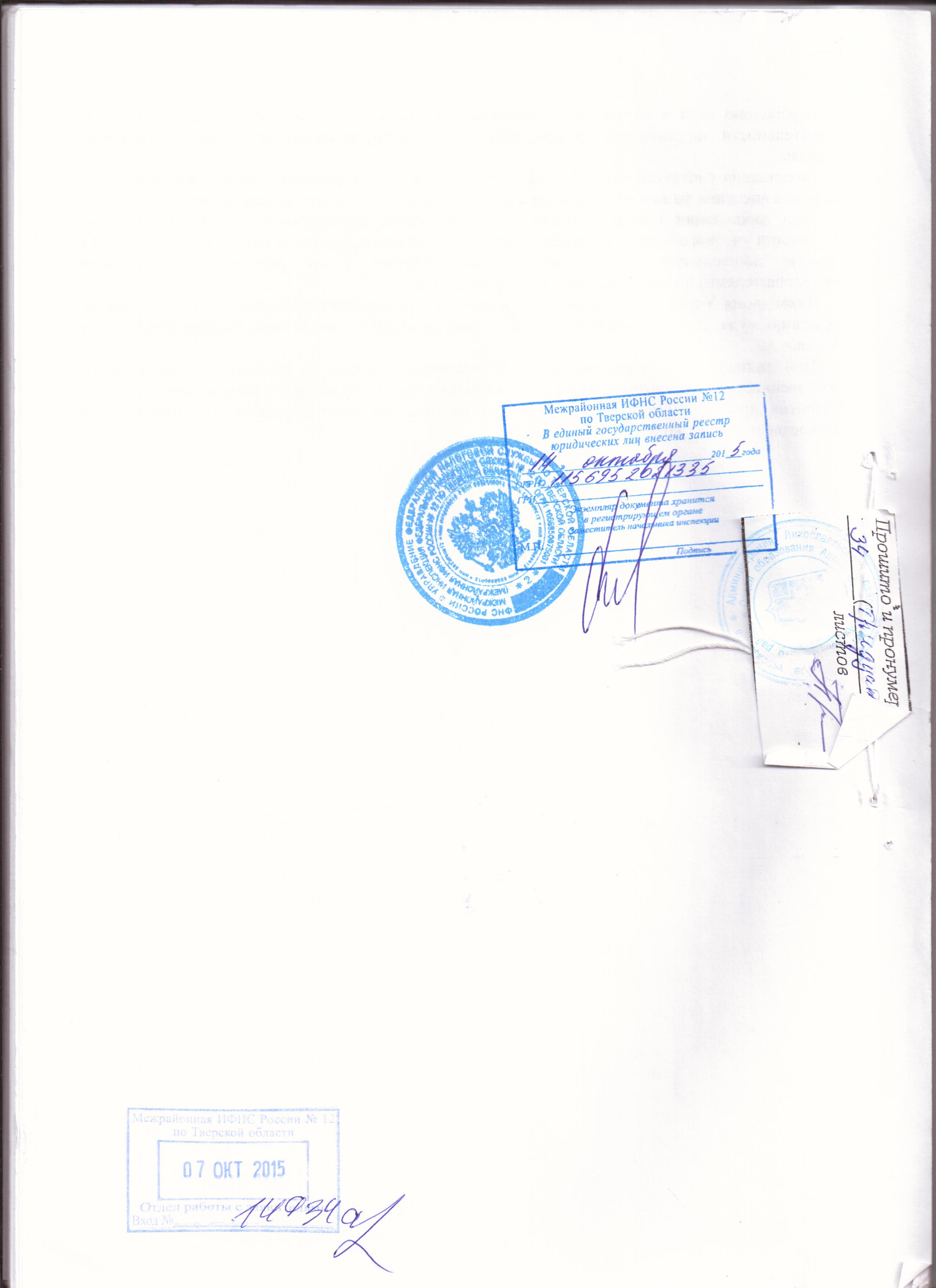 